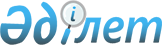 Қазақстан Республикасы Әділет министрінің 2015 жылғы 25 ақпандағы "Туу туралы куәліктерді рәсімдеу, беру, ауыстыру, тапсыру, алып қою және жою тәртібі туралы № 113 бұйрығына күші жойылды деп тану туралыҚазақстан Республикасы Әділет министрінің м.а. 2015 жылғы 30 шілдедегі № 424 бұйрығы

      Қазақстан Республикасының 1998 жылғы 24 наурыздағы «Нормативті құқықтық актілер туралы» Заңының 43-1 бабы, 1 тармағын жүзеге асыру мақсатында, БҰЙЫРАМЫН:



      1. Қазақстан Республикасы Әділет министрінің 2015 жылғы 25 ақпандағы «Туу туралы куәліктерді рәсімдеу, беру, ауыстыру, тапсыру, алып қою және жою тәртібі туралы № 113 бұйрығымен бекітілген ереже күші жойылды деп танылсын (Қазақстан Республикасының Әділет министрлігінде 2015 жылғы 4 наурызда № 10381 тіркелген).



      2. Тіркеу қызметі және заң қызметін ұйымдастыру департаментінің директоры осы бұйрықтың көшірмесін Нормативтік құқықтық актілерді тіркеу департаментіне жолдасын.



      3. Осы бұйрық қол қойған күніннен бастап күшіне енеді.      Министрдін

      міндетін атқарушы                          Б. Әбдірайым 
					© 2012. Қазақстан Республикасы Әділет министрлігінің «Қазақстан Республикасының Заңнама және құқықтық ақпарат институты» ШЖҚ РМК
				